上海商銀的倫理與誠信第六條 等級：初級資料來源：2016年上海商銀企業社會責任報告書上海商銀依業務發展與策略目標之需要，設定符合企業文化之組織架構，明確分工並加強橫向協調與整合，以利組織運作，提升組織效能，以符合內部控制制度與金融法規之要求。企業概述1915年，上海商銀創立於上海，秉持「處處為您著想」的服務理念，以社會及顧客需求為導向，不斷求新求變，創造領導性的金融服務，上海商銀首創的「一元開戶儲蓄存款」、「單一櫃員制」、「小額信用貸款」等等，深受社會大眾的歡迎和信賴，而在抗戰前發展成為全國最大的民營銀行之一。2013年遠見雜誌服務業大調查，上海商銀再創佳績，榮膺『金融銀行業』第三名，2012年本行首度入榜，即獲得第五名殊榮，2013年更是金融銀行業中，唯一蟬連入榜者。為了加強對大陸及東南亞台商服務，上海商銀先後於上海成立上銀融資租賃公司，在泰國曼谷與柬埔寨金邊成立代表人辦事處，同時已獲金管會核准向新加坡金融主管機構申設新加坡分行。在2014年伊始，上海商銀又榮獲國「全球銀行與金融評論」評鑑為2014年「台灣最佳貿易融資銀行」殊榮。上海商銀一向以「溫心、輕鬆、尊重」的服務精神，提供最親切、便捷的金融服務，致業績蒸蒸日上，營運規模日益茁壯，企業形象與服務品質深獲社會各界所肯定。案例描述上海商銀為強化董事專業知識，每年均安排董事持續參加涵蓋公司治理為主題相關課程，協助董事隨時注意國內外相關規範之發展，提升公司治理成效。上海商銀對於新進行員訓練通識教育課程均含企業文化、核心職能與職涯發展、工作規則與福利、銀行風險基本觀念、勞工安全衛生教育訓練、洗錢防制等行為準則，並經由行史館導覽傳遞本行的創行宗旨等銀行價值、誠信及倫理守則。上海商銀亦制定公司章程及組織規程，依該章程規定，董事長對外代表本行，對內為董事會、常董會主席，總經理承董事會之命，綜理本行一切事務，負責組織運作順暢。2016 年董事進修之課程及人次時數如下表，未來將持續規劃相關課程，以增加董事會職能為目標。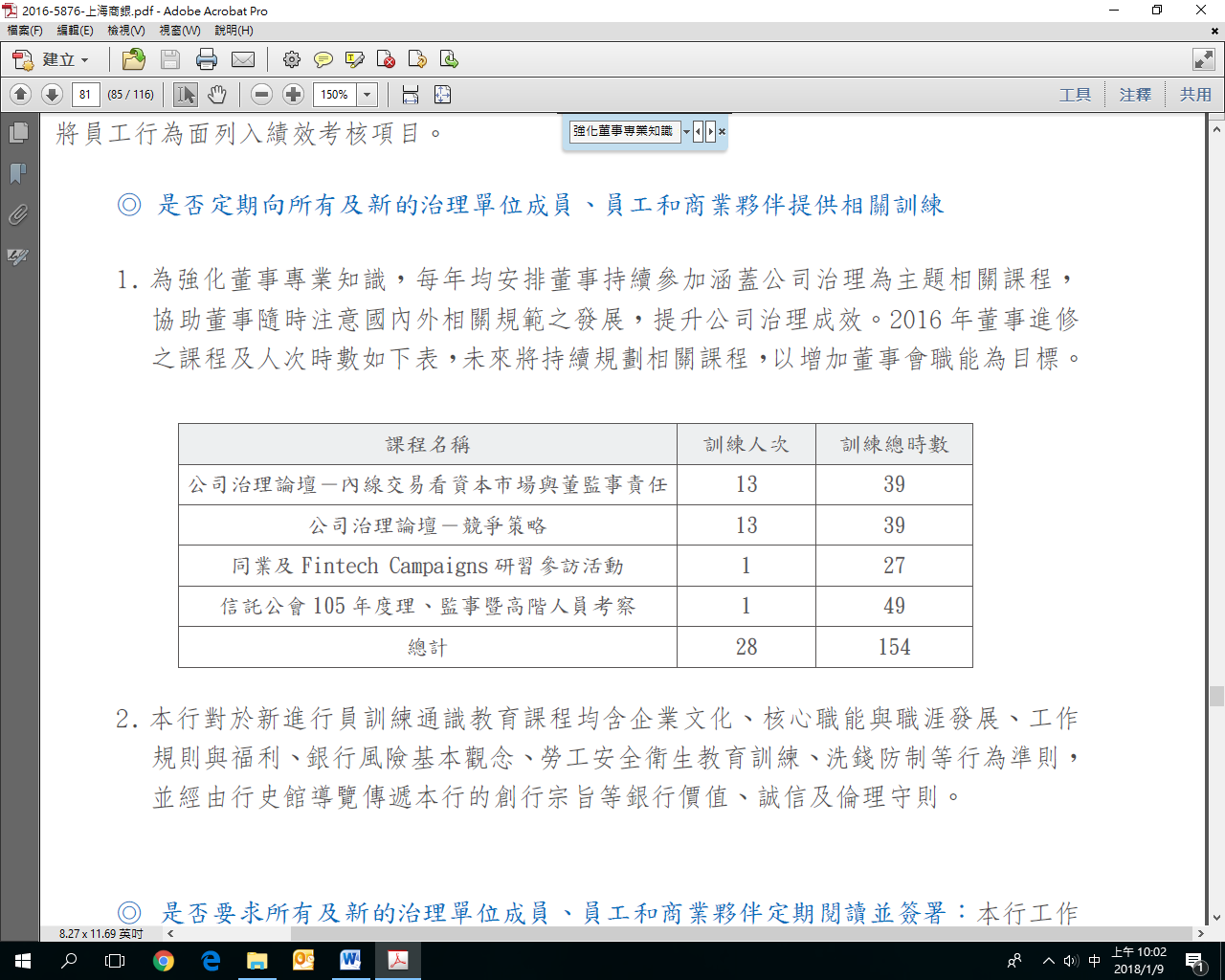 